LSSU Fisheries and Wildlife Club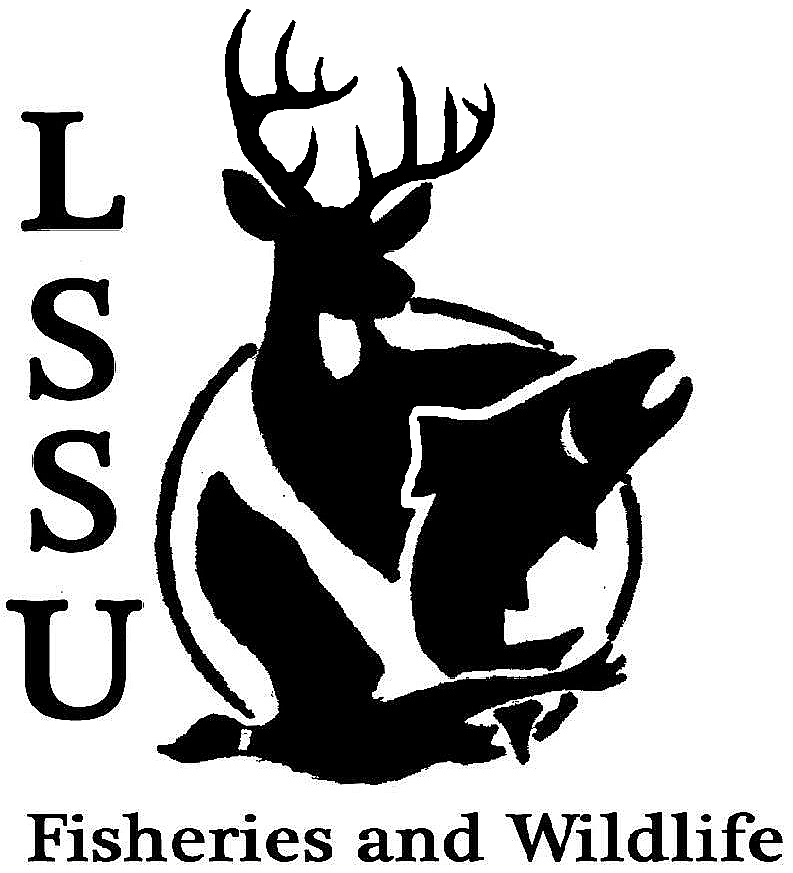 Meeting of , 2015Clifford Quinn Pattinson: cpattinson@lssu.edu (269) 841-6472Officers ReportVice President – Michelle KaneSecretary – Autumn WieseTreasurer – John MilanNew BusinessSenior Research help?RemindersPlease take photos at FWC events!Pay your dues!Visit our Website!  http://www.lssufwc.weebly.com/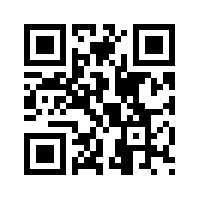 